Annexe 2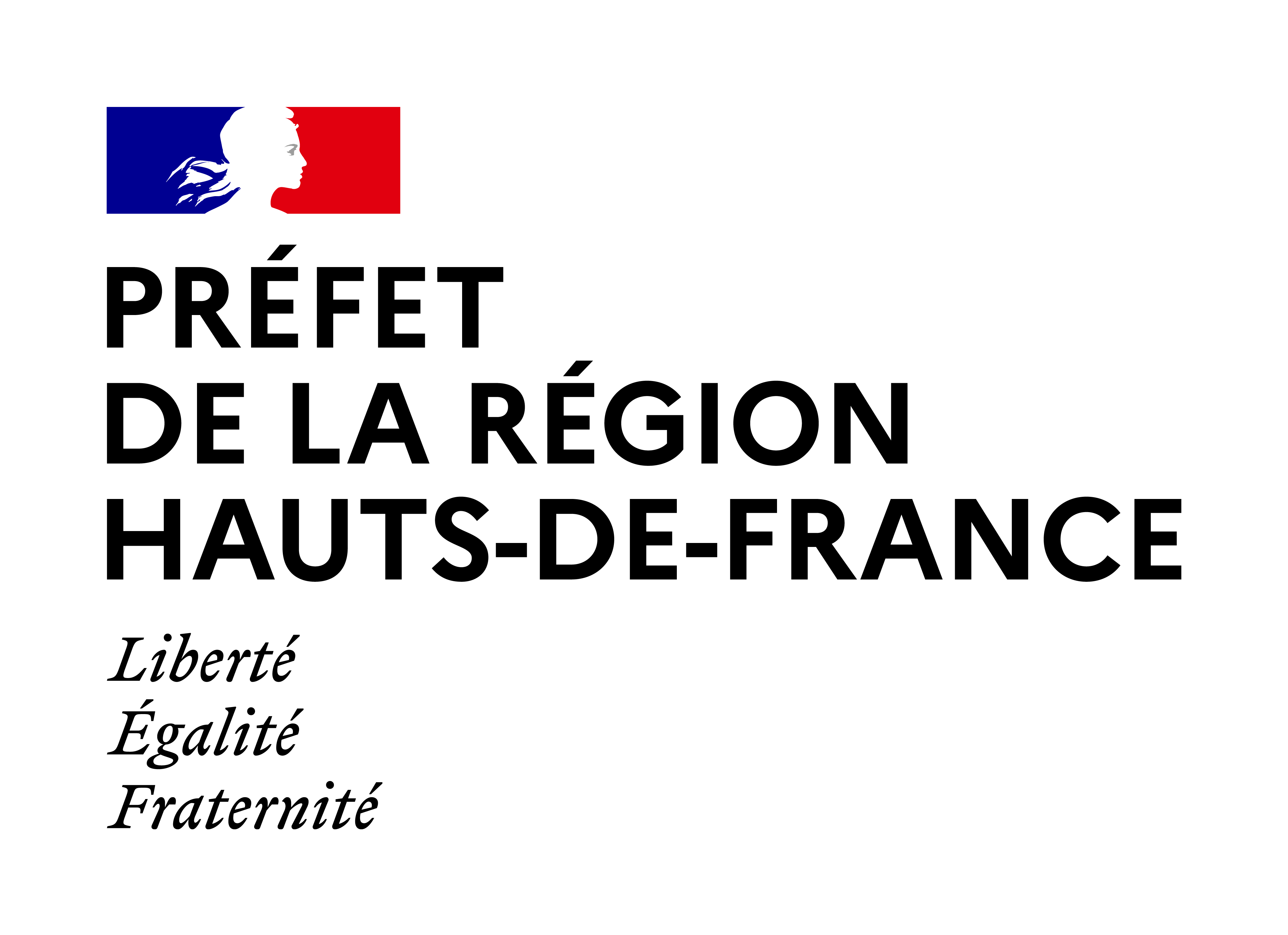 Modèle « Engagement et attestation sur l’honneur »Sur papier à en-tête de la structureObjet : candidature à l’appel à projets Hauts-de-France « Aménagements cyclables » dans le cadre de France Relance. Projet : [Libellé du projet]Je déclare avoir pris connaissance des modalités de l’appel à projets Hauts-de-France  « Aménagements cyclables » dans le cadre de France Relance. Je certifie que le projet n’était pas préalablement inscrit à un plan de financement équilibré. À ce titre, j’ai bien noté que :le dossier devra être complété par tout document jugé nécessaire et utile, à la demande des services instructeurs ;il ne sera examiné que si tous les documents et/ou renseignements demandés ont été fournis ;la conformité du dossier et/ou l’éligibilité du projet ne constituent pas une sélection automatique ;une délibération m’autorisant à signer la convention de financement devra être fournie dans les 3 mois suivant l’annonce des lauréats ;tout commencement d’exécution de l’opération avant obtention de la subvention est décidé en toute connaissance de cause ;le conventionnement de l’opération doit intervenir d’ici fin 2022.Je m’engage :à communiquer tout document et/ou renseignement jugé nécessaire et utile à l’instruction du dossier de candidature et au suivi de l’intervention ;à respecter les obligations de publicité et d’information tant locales que nationales et communautaires ;à respecter les obligations découlant des contrôles locaux, nationaux et communautaires ;à réaliser le projet tel qu’il est décrit dans le dossier de soumission s’il est retenu dans le cadre de l’appel à projets ;à notifier le premier marché de travaux du projet postérieurement au dépôt du dossier et dans les 18 mois suivant l’annonce des lauréats ;à fournir tous les documents permettant de respecter l’échéance de conventionnement au plus tard le 15 septembre 2022 si le projet est sélectionnéJ’atteste sur l’honneur :que les renseignements fournis dans le dossier sont exacts ;être en situation régulière au regard des obligations légales, administratives, fiscales, sociales, comptables et environnementales ;avoir déclaré toutes les demandes d’aides effectuées auprès d’autres organismes pour le présent projet.A [Lieu], le [Date],[Nom et qualité du signataire habilité à engager la collectivité]+Cachet de la structure[Signature]